                            ТЕСТ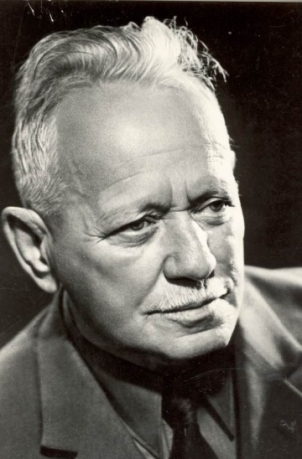          по биографии М.А. Шолохова                             9 классМихаил Александрович  Шолохов родился               а)1905 году               б) 1984 году               в) 1957 годуСколько  классов гимназии окончил М. А. Шолохов?                                           а) 9 классов                                           б) 4 класса                                           в) 2 классаА. М. Шолохов участвовал в Гражданской войне на сторонеа) Красной Армииб) Белой Армиив) не участвовал в войнеПосле окончания Гражданской войны работала) счетоводомб) учителем в школев) журналистом Во время Великой Отечественной войны М. А. Шолохов была) каменщикомб) солдатомв) военным корреспондентомКлюч к тесту:абаа, б, вв